ITD 1152   (Rev. 03-10)	4 Leg Turning Movement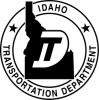 itd.idaho.gov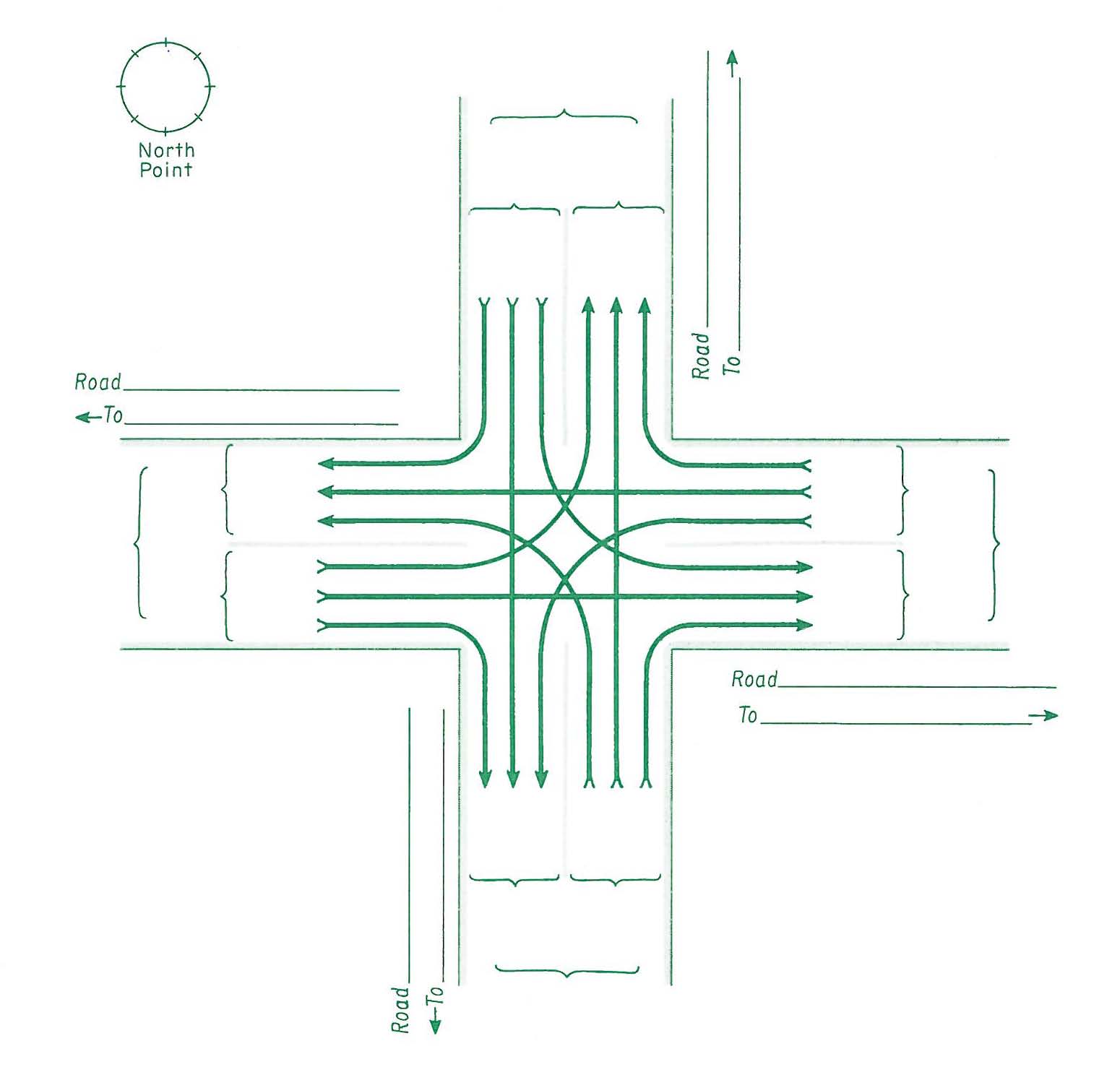 Key NumberProject NumberProject NumberProject NumberStation NumberStation NumberDateDateDayHoursHoursWeatherWeatherWeatherWeatherWeatherWeatherYear	M. to 	M.	M. to 	M.LocationLocationLocationMile PostMile PostCityCityCountyCountyCompleted By (Print)Completed By (Print)Completed By (Print)Completed By (Print)Completed By (Print)Completed By (Print)Completed By (Print)Completed By (Print)Completed By (Print)